Verslag 25 februari 2020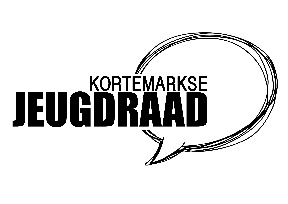 Verslag van de vergadering 
van de Kortemarkse JeugdraadGoedkeuring vorig verslag: goedgekeurdKalender jeugdraad:Dinsdag 25 februari: jeugdraad29 februari: 9u-12u Brandpreventie, in de brandweerkazerne: er zijn zeker voldoende22 maart jeugdverenigingsontbijt OC Hansam: start 9u3027-29 maart jeugdraadweekend: 8 maart deadline om in te schrijven3 mei putten vol pit, (2 mei klaarzetten)8 mei jeugdraad16 mei speeldorp (Werken)Kalender verenigingen:Andere data:6-7 maart: eetfestijn, nacht van de passie13 maart toneelvoorstelling Neos ten voordele van Akabe Kortemark14 maart: kip rib Chiro Zarren14 maart: quiz jh fauteuil (gildezaal)22 maart: skatefest en hiphop avond de zunne27-29 maart: bierpongtoernooi4 april: kegelfuif Scouts11 april: loempiafuif Chiro Handzame8 mei: Aspibash Chiro Handzame18 april: spaghettiavond AkabeTe bespreken:EHBO kit: doordat alle jeugdverenigingen te laat hun wensen doorstuurden is er nog geen bestelling geplaatst. JH de Meeuwe heeft ook nog een starterskit nodig en de jeugdraad zal dit integraal betalen.Werkgroep putten vol pit: vrijdag 28/02 is de eerstvolgende vergaderingSpeeldorp: alles is besteld (springkastelen, uitleendienst, …) de jins van de scouts zullen de braadworsten verzorgen op het evenement. Sven keek om iemand te laten langskomen met een ijskar maar dit bleek duur. Hij kijkt verder voor een alternatief, eventueel waarbij we een bakdiepvries huren en zelf het ijs verkopen.Jeugdraadontbijt: Opzet: Voorbereiding: Stef, Arne Verduyn, Brecht JanssensTijdens ontbijt: Ube, (nog 1 a 2 personen gezocht)Opkuis: JH de FauteuilOnline gedeelde agenda: voorstel om een gedeelde spreadsheet aan te  maken waarbij de kalender van de verschillende verenigingen kan bijgehouden worden. Het voordeel van een spreadsheet is dat je ook makkelijk voorlopige data kan invoeren. (Sven zal dit aanmaken).Stressfactor: dit is een schoolfestival in het MMI dat doorgaat op dinsdag 31 maart. De jeugddienst en cultuurdienst zullen die dag sowieso aanwezig zijn om reclame te maken voor de eigen werking. Eventueel kan ook de jeugdraad/ jeugdverenigingen proberen om hier leden te ronselen. Indien er flyers zijn mogen deze gegeven worden aan de jeugddienst en dan zorgt de jeugddienst die dag voor de verspreiding ervan. Steff vraagt na in de scouts.In gekomen post van tentenverkoopbedrijf BIM outdoor: opendeurweekend https://www.bimoutdoor.be/jeugdbewegingen.html , de scouts heeft positieve ervaringen met deze firma. Spoorpark handzame: Planning: Eind maart laatste overleg met architect, Chiro, de buurt, …Eind april: aanstellen aannemerMei – september: aanleg terrein Oktober: OpeningChiro Handzame mag dus beginnen uitkijken naar een 2de container voor materiaalopslagVaria: De meeuwe: /JH de zunne: boiler in orde? Nog steeds koud water (Merlijn nog eens vragen)Chiro Handzame: natte plek in de keuken, tussen lokalen op 1ste verdiep klink, boven trap Scouts: oplossing voor de deuren is in de maak, maar Steff vraagt binnen de scouts nog eens rond i.v.m. de sleutels van de Akabe.Brievenbussen: jeugddorp zitten vol en enkel de scouts leegt deze blijkbaar, Merlijn geeft dit door aan de anderen die daar een brievenbus hebben.AanwezigenChiro ZarrenScouts KortemarkScouts (Akabe)Chiro HandzameJH De FauteuilJH De MeeuweJeugdbrandweerJH De Zunne KLJ Kortemark/Stef Vermeersch/Douwe WillaertUbe WillaertJaron VermaerckeBram AnseeuwBauke DebaekeBrecht JanssensArne VerduynTimo ChristiaensEvelien JonckheereTibo LeenknegtVoorzitterOnafhankelijkenJeugddienstSchepenSven DelodderStijn VannesteMerlijn LombaertLynn Vermote